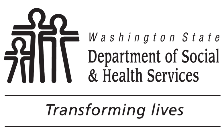 	Adult Family Home (AFH) Resident
	Significant Change Assessment Request	Adult Family Home (AFH) Resident
	Significant Change Assessment Request	Adult Family Home (AFH) Resident
	Significant Change Assessment Request	Adult Family Home (AFH) Resident
	Significant Change Assessment RequestThe 30-day clock will not begin until all of the required information below is completed and submitted electronically to DSHS with the Negotiated Care Plan.The 30-day clock will not begin until all of the required information below is completed and submitted electronically to DSHS with the Negotiated Care Plan.The 30-day clock will not begin until all of the required information below is completed and submitted electronically to DSHS with the Negotiated Care Plan.The 30-day clock will not begin until all of the required information below is completed and submitted electronically to DSHS with the Negotiated Care Plan.The 30-day clock will not begin until all of the required information below is completed and submitted electronically to DSHS with the Negotiated Care Plan.RESIDENT’S NAMERESIDENT’S NAMEDDA / ADSA ID NUMBERDDA / ADSA ID NUMBERHCS ACES ID NUMBERAFH PROVIDER’S NAMEAFH PROVIDER’S NAMEAFH PROVIDER’S NAMEAFH PROVIDER’S NAMEPHONE NUMBER (WITH AREA CODE)Date of most recent:Medical appointment:       	Mental Health appointment (if applicable):       	Medication Review (if applicable):       	Date of most recent:Medical appointment:       	Mental Health appointment (if applicable):       	Medication Review (if applicable):       	Date of most recent:Medical appointment:       	Mental Health appointment (if applicable):       	Medication Review (if applicable):       	Date of most recent:Medical appointment:       	Mental Health appointment (if applicable):       	Medication Review (if applicable):       	Date of most recent:Medical appointment:       	Mental Health appointment (if applicable):       	Medication Review (if applicable):       	MEDICAL PROVIDER’S NAMEMEDICAL PROVIDER’S NAMEMEDICAL PROVIDER’S NAMEMEDICAL PROVIDER’S NAMEPHONE NUMBER (WITH AREA CODE)Select the resident’s support acuity domain that has changed (select all that apply):  Medical / Behavioral diagnosis	  Eating  Psych / Social (behavior)	  Hygiene	  Mobility	  Sleep	  Toileting	  Other (please specify):       Select the resident’s support acuity domain that has changed (select all that apply):  Medical / Behavioral diagnosis	  Eating  Psych / Social (behavior)	  Hygiene	  Mobility	  Sleep	  Toileting	  Other (please specify):       Select the resident’s support acuity domain that has changed (select all that apply):  Medical / Behavioral diagnosis	  Eating  Psych / Social (behavior)	  Hygiene	  Mobility	  Sleep	  Toileting	  Other (please specify):       Select the resident’s support acuity domain that has changed (select all that apply):  Medical / Behavioral diagnosis	  Eating  Psych / Social (behavior)	  Hygiene	  Mobility	  Sleep	  Toileting	  Other (please specify):       Select the resident’s support acuity domain that has changed (select all that apply):  Medical / Behavioral diagnosis	  Eating  Psych / Social (behavior)	  Hygiene	  Mobility	  Sleep	  Toileting	  Other (please specify):       Provide a detailed description of when and how the resident’s needs changed for each area selected above:Provide a detailed description of when and how the resident’s needs changed for each area selected above:Provide a detailed description of when and how the resident’s needs changed for each area selected above:Provide a detailed description of when and how the resident’s needs changed for each area selected above:Provide a detailed description of when and how the resident’s needs changed for each area selected above:NAME OF PERSON SUBMITTING REQUESTNAME OF PERSON SUBMITTING REQUESTNAME OF PERSON SUBMITTING REQUESTNAME OF RESIDENT’S DSHS CASE MANAGER OR SOCIAL WORKERNAME OF RESIDENT’S DSHS CASE MANAGER OR SOCIAL WORKERFor DSHS Use OnlyDate DSHS received complete written request from AFH provider:	     	Date(s) the AFH provider was contacted to schedule assessment:	     	Date assessment completed:       	; Completed by:       	Assessment resulted in a change in the resident’s daily rate?    Yes     NoIf “Yes,” what is the new daily rate effective date?       	For DSHS Use OnlyDate DSHS received complete written request from AFH provider:	     	Date(s) the AFH provider was contacted to schedule assessment:	     	Date assessment completed:       	; Completed by:       	Assessment resulted in a change in the resident’s daily rate?    Yes     NoIf “Yes,” what is the new daily rate effective date?       	For DSHS Use OnlyDate DSHS received complete written request from AFH provider:	     	Date(s) the AFH provider was contacted to schedule assessment:	     	Date assessment completed:       	; Completed by:       	Assessment resulted in a change in the resident’s daily rate?    Yes     NoIf “Yes,” what is the new daily rate effective date?       	For DSHS Use OnlyDate DSHS received complete written request from AFH provider:	     	Date(s) the AFH provider was contacted to schedule assessment:	     	Date assessment completed:       	; Completed by:       	Assessment resulted in a change in the resident’s daily rate?    Yes     NoIf “Yes,” what is the new daily rate effective date?       	For DSHS Use OnlyDate DSHS received complete written request from AFH provider:	     	Date(s) the AFH provider was contacted to schedule assessment:	     	Date assessment completed:       	; Completed by:       	Assessment resulted in a change in the resident’s daily rate?    Yes     NoIf “Yes,” what is the new daily rate effective date?       	Copies:  DSHS Client File; AFH ProviderCopies:  DSHS Client File; AFH ProviderCopies:  DSHS Client File; AFH ProviderCopies:  DSHS Client File; AFH ProviderCopies:  DSHS Client File; AFH Provider